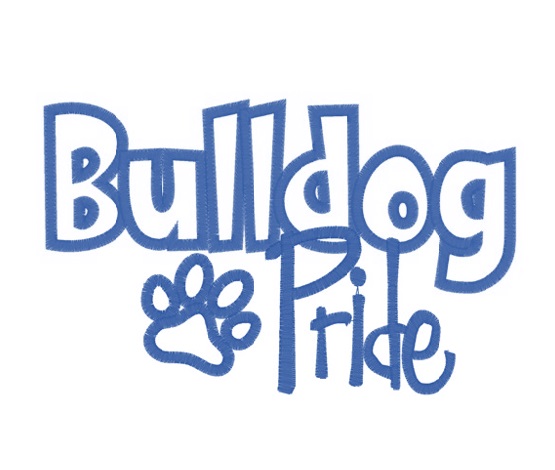 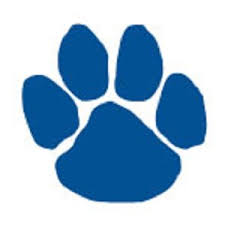 KindergartenFirst GradeSecond GradePencils –  2 packs of (24)24 ct. of Crayola Crayons – 3Fine Point Expo Markers - 1 pack of (4)Crayola Classic Color Washable 8-count markers- 1Elmer’s Glue Sticks – 12Scissors -1 (Fiskars Safety-blunt)Package of 100 3x5 index cards –girls onlyBoxes of Tissues – 3Napkins or Paper Towels- boys onlyLarge Vinyl or Cloth Pencil Bag – 1Pack of 3 Large Pink Erasers- 2Pack of Copy Paper – 1 Clorox Wipes – 2Large Bottle of Hand Sanitizer –1Quart of Ziploc Bags–girls onlyGallon Ziploc Bags – boys onlyWish List ItemsCard Stock for Classroom usePencils – 4 packs of (24)24 ct. of Crayola Crayons – 4Fine Point Expo Markers - 1 pack of (4)Elmer’s Glue Sticks – 4-53 Prong Plastic Pocket Folders – 3 any colorOne Subject (wide-ruled) – 2Scissors -1Package of 100 3x5 index cards - 1Boxes of Tissues – 3Pencil Box – 1Pkg. of Wide Ruled Loose Leaf Paper- 2Pack of 3 Large Pink Erasers- 3Pack of Copy Paper – 1 Clorox Wipes – 2Large Bottle of Hand Sanitizer - 1Quart of Ziploc Bags–boys onlyGallon Ziploc Bags–girls onlyWish List ItemsCard Stock for Classroom usePencils - 4 packs of (24)24 ct. of Crayola Crayons – 2 boxes Fine Point Expo Markers - 1 pack of (4)Elmer’s Glue Sticks - 6One Subject (wide-ruled) – 3Scissors -1Boxes of Tissues – 3Vinyl Pencil Bag – 1Pkg. of Wide Ruled Loose Leaf Paper- 2Pack of 3 Large Pink Erasers- 1Pack of Pencil Top Erasers- 1Pack of Copy Paper – 1 (classroom use)Clorox Wipes - girls onlyQuart of Ziploc Bags - girls onlyHand Sanitizer - boys onlyGallon Ziploc Bags - boys onlyWish List ItemsCard Stock for Classroom useAdditional (required by Art Teacher) Supplies by Grade-LevelAdditional (required by Art Teacher) Supplies by Grade-LevelAdditional (required by Art Teacher) Supplies by Grade-Level1 -24 ct. box of Crayola crayons1 –sharpened pencil1 –pink block eraser1 -large glue stick1 –additional vinyl or cloth pencil bag to hold      above items (no plastic boxes please).1 – 8 ct box of Crayola “Classic Colors”      Washable Markers left in the boxWish list for the Art Room:Hand and Face Wipes1 -24 ct. box of Crayola crayons1 –sharpened pencil1 –pink block eraser1 -large glue stick1 –vinyl or cloth pencil bag to hold above items (no plastic boxes please).1 – 8 ct box of Crayola “Classic Colors” Washable Markers left in the boxWish list for the Art Room:Clorox/Lysol Disinfecting Wipes1 -24 ct. box of Crayola crayons1 –sharpened pencil1 –pink block eraser1 -large glue stick1 –vinyl or cloth pencil bag to hold above items (no plastic boxes please).1 – 8 ct box of Crayola “Classic Colors” Washable Markers left in the box2ndgrade ONLY - 1 white t-shirtWish list for the Art Room:Quart Ziploc Freezer BagsGallon Ziploc Freezer Bags